форма № 4ЗВІТ 
про надходження та використання коштів виборчого фонду
кандидата в народні депутати України 
в одномандатному виборчому окрузі №163остаточний(вид звіту: проміжний, остаточний)
за період з «11» липня до "21" липня 2019 року _____________Римар Лариса Іванівна__________________________
                 (прізвище, ім’я, по батькові кандидата в депутати)
                     «АБ «УКРГАЗБАНК», МФО 320478,  р/р № 26434924415510.980 
                       (назва та код банку, в якому відкрито поточний рахунок, № рахунку) Звіт подано «26» липня 2019 рокуРозпорядник коштів 
поточного рахунку виборчого фонду                                                                 __Римар Л.І.________
                                                                                                                                                              (прізвище та ініціали)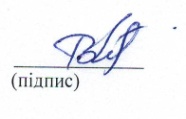 РОЗШИФРОВКА
до Звіту про надходження та використання коштів виборчого фонду
 кандидата в народні депутати України 
в одномандатному виборчому окрузі № 163 (форми № 4)Остаточний(вид звіту: проміжний, остаточний)
за період з «11» липня до «21» липня 2019 року _____________Римар Лариса Іванівна__________________________
                 (прізвище, ім’я, по батькові кандидата в депутати)
                     «АБ «УКРГАЗБАНК», МФО 320478,  р/р № 26434924415510.980 
1. Відомості про надходження на поточний рахунок власних коштів 
кандидата в народні депутати України
(код статті 2)Відомості про надходження на поточний рахунок 
добровільних внесків юридичних осіб 
(код статті 3)Відомості про надходження на поточний рахунок 
добровільних внесків фізичних осіб 
(код надходження коштів 4)4. Відомості про надходження на поточний рахунок внесків 
юридичних осіб, визначених у частині третій статті 50 Закону України "Про вибори народних депутатів України", які не мають права здійснювати відповідні внески (код статті 10)5. Відомості про надходження на поточний рахунок внесків 
фізичних осіб, визначених у частині третій статті 50 Закону України "Про вибори народних депутатів України", які не мають права здійснювати відповідні внески  (код статті 10)6. Відомості про надходження внесків юридичних осіб, розмір яких перевищує розмір, визначений частиною другою статті 50 Закону України "Про вибори народних депутатів України"(код статті 11)7. Відомості про надходження внесків фізичних осіб, розмір яких перевищує розмір, визначений частиною другою статті 50 Закону України "Про вибори народних депутатів України" (код статті 11)8. Відомості про перерахування штрафних санкцій виконавцями
за укладеними договорами 
(код статті 9)9. Відомості про помилкові надходження коштів на поточний рахунок 
від юридичних осіб 
(код статті 12)10. Відомості про помилкові надходження коштів на поточний рахунок 
від фізичних осіб 
(код статті 12)11. Відомості про повернення добровільних внесків юридичним особам 
(код статті 2100, 2300)12. Відомості про повернення добровільних внесків фізичним особам (код статті 2100, 2300) 13. Відомості про перерахування коштів юридичних осіб до Державного бюджету України 
(код статті 3110, 3120, 3210, 3230) 14. Відомості про перерахування коштів фізичних осіб до Державного бюджету України 
(код статті 3110, 3120, 3210, 3230)15. Відомості про оплату банківських послуг, не пов’язаних з відкриттям і закриттям рахунку та його функціонуванням(код статті 4000)16. Відомості про повернення юридичним особам 
помилкових надходжень коштів(код статті 5000)17. Відомості про повернення фізичним особам помилкових надходжень коштів
(код статті 5000) 18. Відомості про опублікування реквізитів поточного рахунку 
в друкованих засобах масової інформації(код статті 6000)19. Відомості про використання коштів поточного рахунку 
виборчого фонду кандидата в народні депутати України (код статті 1110, 1120, 1130, 1140, 1150, 1160, 1211, 1212, 1220, 1310, 1320, 1330, 1340, 1350, 1361, 1362, 1400)20. Відомості про повернення на поточний рахунок виборчого фонду коштів, перерахованих виконавцям 
(код статті 8)Розпорядник коштів 
поточного рахунку 
виборчого фонду                                                Римар Л.І.________________
                                                                                                              (прізвище та ініціали)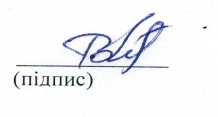 Код статтіНайменування статті Сума (грн)1. Надходження коштів на поточний рахунок виборчого фонду 1. Надходження коштів на поточний рахунок виборчого фонду 1. Надходження коштів на поточний рахунок виборчого фонду 2Власні кошти кандидата 03Добровільні внески юридичних осіб, у тому числі010внески осіб, визначених у частині третій статті 50 Закону України "Про вибори народних депутатів України", які не мають права здійснювати відповідні внески 011внески, розмір яких перевищує розмір, визначений частиною другою статті 50 Закону України "Про вибори народних депутатів України"04Добровільні внески фізичних осіб, у тому числі3886,4210внески осіб, визначених у частині третій статті 50 Закону України "Про вибори народних депутатів України", які не мають права здійснювати відповідні внески 011внески, розмір яких перевищує розмір, визначений частиною другою статті 50 Закону України "Про вибори народних депутатів України"09Перерахування штрафних санкцій виконавцями за укладеними договорами012Помилкові надходження коштів0Усього надійшло коштів на поточний рахунок виборчого фонду
(2 + 3 + 4 + 9+ 12)Усього надійшло коштів на поточний рахунок виборчого фонду
(2 + 3 + 4 + 9+ 12)3886,422. Перерахування коштів з поточного рахунку виборчого фонду2. Перерахування коштів з поточного рахунку виборчого фонду2. Перерахування коштів з поточного рахунку виборчого фонду2000Повернення добровільних внесків особам (2100 + 2300): 02100Повернення особам внесків, від яких відмовився розпорядник поточного рахунку 02300Повернення особам внесків, що надійшли до виборчого фонду після дня голосування (у разі включення кандидата в депутати до виборчого бюлетеня для повторного голосування – після дня повторного голосування)03000Перерахування коштів до Державного бюджету України 
(3110 + 3120 + 3210 + 3230)03110 Перерахування до Державного бюджету України внесків осіб, які відповідно до частини третьої статті 50 Закону України "Про вибори народних депутатів України" не мають права здійснювати відповідні внески03120 Перерахування до Державного бюджету України внесків, розмір яких перевищує розмір, визначений частиною другою статті 50 Закону України "Про вибори народних депутатів України" 03210 Перерахування до Державного бюджету України внесків осіб, від яких відмовився розпорядник поточного рахунку, в разі неможливості їх повернення відповідним особам 03230 Перерахування до Державного бюджету України внесків, що надійшли до виборчого фонду після дня голосування (у разі включення кандидата в депутати до виборчого бюлетеня для повторного голосування – після дня повторного голосування), у разі неможливості їх повернення банком відповідним особам04000 Банківські послуги, не пов’язані з відкриттям і закриттям рахунку та його функціонуванням05000 Повернення помилкових надходжень коштів06000 Опублікування реквізитів поточного рахунку в друкованих засобах масової інформації0Усього перераховано коштів з поточного рахунку виборчого фонду 
(2000 + 3000 + 4000 + 5000 + 6000)Усього перераховано коштів з поточного рахунку виборчого фонду 
(2000 + 3000 + 4000 + 5000 + 6000)0Загальний розмір виборчого фонду 
(2 + 3 + 4+ 12) – (2000 + 3000 + 4000 + 5000 + 6000)Загальний розмір виборчого фонду 
(2 + 3 + 4+ 12) – (2000 + 3000 + 4000 + 5000 + 6000)03. Використання коштів виборчого фонду 3. Використання коштів виборчого фонду 3. Використання коштів виборчого фонду 1000 Сума витрат виборчого фонду (1100 + 1200 + 1300 + 1400)3886,421100 Виготовлення матеріалів передвиборної агітації 
(1110 + 1120 + 1130 + 1140 + 1150 + 1160):3000,001110виготовлення друкованих матеріалів передвиборної агітації (плакатів, листівок, буклетів та інших агітаційних матеріалів) 3000,001120виготовлення відеозаписів 01130виготовлення аудіозаписів 01140виготовлення предметів, матеріалів (сувенірів, канцтоварів тощо) з використанням прізвищ чи зображень (портретів) кандидатів01150придбання канцтоварів, паперу, інших предметів і матеріалів для виготовлення матеріалів передвиборної агітації 01160виготовлення та встановлення агітаційних наметів01200 Використання засобів масової інформації (1210 + 1220):01210 оплата ефірного часу (1211 + 1212):01211 оплата ефірного часу на телебаченні01212 оплата ефірного часу на радіо01220 публікування агітаційних матеріалів у друкованих засобах масової інформації01300 Інші послуги, пов’язані з проведенням передвиборної агітації 
(1310 + 1320 + 1330 + 1340 + 1350 + 1360):01310 транспортні послуги для реалізації заходів передвиборної агітації (перевезення виборчих листівок, плакатів, технічних засобів та обладнання для ведення передвиборної агітації, а також інших предметів і матеріалів, пов’язаних із передвиборною агітацією) 01320 оренда будинків і приміщень для проведення публічних дебатів, дискусій, "круглих столів", пресконференцій, а також для виготовлення матеріалів передвиборної агітації01330 оренда обладнання та технічних засобів для ведення передвиборної агітації 01340 оренда приміщень усіх форм власності для проведення зборів громадян, інших публічних заходів передвиборної агітації01350 розміщення друкованих агітаційних матеріалів чи політичної реклами на носіях зовнішньої реклами (білбордах, вивісках, сітілайтах тощо)886,421360 Послуги зв’язку (1361 + 1362):01361 послуги електричного зв’язку (телефонного, телеграфного, фототелеграфного, факсимільного, документального зв’язку, мереж та каналів передавання даних тощо) 01362 послуги поштового зв’язку 01400 Інші витрати на передвиборну агітацію (розповсюдження виборчих листівок, плакатів та інших друкованих агітаційних матеріалів чи друкованих видань, в яких розміщено матеріали передвиборної агітації; проведення мітингів, походів, демонстрацій, пікетів, концертів, вистав, спортивних змагань, демонстрації фільмів та телепередач чи інших публічних заходів за підтримки кандидата в депутати, а також оприлюднення інформації про таку підтримку тощо) 0Залишок коштів на поточному рахунку виборчого фонду 
(2 + 3 + 4 + 9 + 12 – 2000 – 3000 – 4000 – 5000 – 6000 – 1000)Залишок коштів на поточному рахунку виборчого фонду 
(2 + 3 + 4 + 9 + 12 – 2000 – 3000 – 4000 – 5000 – 6000 – 1000)09у тому числі: перерахування штрафних санкцій виконавцями за укладеними договорами0Код статтіДата надходження коштівНомер розрахункового документаСума  (грн)202020Усього0Код статтіДата надходження внескуНомер розрахункового документаНаймену-вання платникаМісцезнаход-ження платникаКод платника (ЄДРПОУ)Сума 
(грн)303030Усього0Код статтіДата надходження внескуНомер розрахун-кового документаПрізвище, ім’я,по батькові платникаМісце проживання платника (область, район, населений пункт)Адреса житла платникаРеєстраційний  номер облікової картки платника податків/серія і номер паспортаСума 
(грн)411.07.2019№42705784КУРИЛІВ Галина ВолодимирівнаТернопільська область, м.Тернопіль, 3000,00415.07.2019№42785669КУРИЛІВ Галина ВолодимирівнаТернопільська область, м.Тернопіль, 886,424040Усього0Код статтіДата надходження внескуНомер розрахункового документаНайменування платникаМісцезнаходження платникаКод платника (ЄДРПОУ)Сума 
(грн)100100100Усього0Код статтіДата надход-ження внескуНомер розрахункового документаПрізвище, ім’я,по батькові платникаМісце проживання платника (область, район, населений пункт)Адреса житла платникаРеєстраційний  номер облікової картки платника податків/серія і номер паспортаСума 
(грн)100100100Усього0Код статтіДата надходження внескуНомер розрахунко-вого документаНайменування платникаМісцезнаход-ження платникаКод платника (ЄДРПОУ)Сума (грн)110110110110Усього0Код статтіДата надходження внескуНомер розрахункового документаПрізвище, ім’я,по батькові платникаМісце проживання платника (область, район, населений пункт)Адреса житла платникаРеєстраційний  номер облікової картки платника податків/серія і номер паспортаСума 
(грн)110110110Усього0Код статтіДата перерахування штрафних санкційНомер розрахун- кового документаВиконавець (повна назва)Код виконавця (ЄДРПОУ)Реквізити договору (дата укладання, номер та предмет договору)Призначення платежуСума 
(грн)909090Усього0Код статтіДата надходження внескуНомер розрахункового документаНайменування платникаМісцезнаходження платникаКод платника (ЄДРПОУ)Сума 
(грн)120120120Усього0Код статтіДата надход-ження внескуНомер розрахун-кового документаПрізвище, ім’я,по батькові платникаМісце проживання платника (область, район, населений пункт)Адреса житла платникаРеєстраційний  номер облікової картки платника податків/серія і номер паспортаСума 
(грн)120120120Усього0Код статтіДата повернення внескуНомер розрахун-кового документаОтримувач 
(повна назва)Місце-
знаходження отримувачаКод отримувача (ЄДРПОУ)Сума 
(грн)000Усього0Код статтіДата повернення внескуНомер розрахункового документаПрізвище, ім’я,по батькові отримувачаМісце проживання платника (область, район, населений пункт)Адреса житла платникаРеєстраційний  номер облікової картки платника податків/серія і номер паспорта отримувачаСума (грн)000Усього0Код статтіДата перераху-вання внескуНомер розрахункового документаНайменування платникаМісцезнаходження платникаКод платника (ЄДРПОУ)Сума (грн)000Усього0Код статтіДата перераху-вання внескуНомер розрахункового документаПрізвище, ім’я,по батькові платникаМісце проживання платника (область, район, населений пункт)Адреса житла платникаРеєстраційний  номер облікової картки платника податків/серія і номер паспортаСума (грн)000Усього0Код статтіДата оплати послугНомер розрахункового документаНайменування банкуМісцезнаходження банкуКод банку (ЄДРПОУ)Сума (грн)400004000040000Усього0Код статтіДата повернення коштівНомер розрахункового документаОтримувач 
(повна назва)Місце-
знаходження отримувачаКод отримувача (ЄДРПОУ)Сума 
(грн)500005000050000Усього0Код статтіДата повернен-ня коштівНомер розрахунко-вого документаПрізвище, ім’я,по батькові отримувачаМісце проживання платника (область, район, населений пункт)Адреса житла платникаРеєстраційний  номер облікової картки платника податків/серія і номер паспорта отримувачаСума (грн)500005000050000Усього0Код статтіДата перерахування коштівНомер розрахунко-вого документаНайменування отримувачаМісцезнаходження отримувачаКод отримувача (ЄДРПОУ)Сума (грн)600006000060000Усього0Номер одномандатного виборчого округу 
(в порядку зростання)Код статтіДата платежуНомер розрахун-кового документаОтримувач (повна назва)Місцезна-ходження отримувачаКод отримувача (ЄДРПОУ)Призначення платежуСума 
(грн)163+;111012.07.2019№1ФОП Савчук Т.В.Тернопільська область,м.Тернопіль,вул.Карпенка,15, кв. 38Виготовлення друкованих матеріалів передвиборчої агітації3000,00163+;135015.07.2019№1КП «Парк Загребелля»Тернопільська область,м.Тернопіль,вул. Родини Барвінських, 436721282Розміщення друкованих агітаційних матеріалів чи політичної реклами на носіях зовнішньої реклами196,42163+;135015.07.2019№2КП «Парк Загребелля»Тернопільська область,м.Тернопіль,вул. Родини Барвінських, 436721282Розміщення друкованих агітаційних матеріалів чи політичної реклами на носіях зовнішньої реклами690,000Усього0Код статтіДата повер-нення коштівНомер розрахун-кового документаВиконавець (повна назва)Місцезна-ходження виконавцяКод виконавця (ЄДРПОУ)Реквізити договору (дата укладання, номер та предмет договору)Призна-чення платежуСума 
(грн)808080800